Anexa   Termeni şi Condiţii de Livrare*Achiziția de Mobilier - birou consiliere şi sală de clasăProiectul privind Învățământul Secundar (ROSE)Schema de Granturi NECOMPETITIVEBeneficiar: FACULTATEA DE EDUCAȚIE FIZICĂ ŞI SPORT DIN GALAȚITitlul subproiectului: CREȘTEREA RATEI DE RETENȚIE A STUDENȚILOR DIN PRIMUL AN UNIVERSITAR DE LA FACULTATEA DE EDUCAȚIE FIZICĂ ŞI SPORT, UNIVERSITATEA “DUNĂREA DE JOS” DIN GALAȚI – STUDPERFORMEDAcord de grant nr. AG 180/SGU/NC/II din 11.09.2019Ofertant: ____________________1.	Oferta de preț [a se completa de către Ofertant]2.	Preţ fix:  Preţul indicat mai sus este ferm şi fix şi nu poate fi modificat pe durata executării contractului.3.	Grafic de livrare: Livrarea se efectuează în cel mult _______ săptămâni de la semnarea Contractului/ Notei de Comanda, la destinația finală indicată, conform următorului grafic: Mobilier birou consiliere şi sală de clasă4.	Plata facturii se va efectua în lei, 100% la livrarea efectivă a produselor la destinaţia finală indicată, pe baza facturii Furnizorului şi a procesului - verbal de recepţie, conform Graficului de livrare.5.	Garanţie: Bunurile oferite vor fi acoperite de garanţia producătorului cel puţin 24 de luni de la data livrării către Beneficiar. Vă rugăm să menţionaţi perioada de garanţie şi termenii garanţiei, în detaliu.6.	Instrucţiuni de ambalare:  		Furnizorul va asigura ambalarea produselor pentru a împiedica avarierea sau deteriorarea lor în timpul transportului către destinaţia finală. 7. 	Specificaţii Tehnice:Mobilier birou consiliere şi sală de clasăNotă: Referirile la o anumită marcă și/material, precum și specificatile tehnice care indică o anumită tehnologie, origine, sursa, productie, un procedeu special, o marca de fabrica sau de comert, un brevet de inventie, o licentă de fabricatie, sunt mentionate doar pentru identificarea cu usurinta a tipului de produs si NU au ca efect favorizarea sau eliminarea anumitor operatori economici sau a anumitor produse și vor fi considerate ca avand mentiunea de «sau echivalent». Acestea specificatii vor fi considerate specificatii minimale din punct de vedere al performantei/cerințelor funcționale,  indiferent de marca sau producator. De asemenea, imaginile ce susțin descrierea produselor și care indică o anumită marcă de fabrică sau de comerț sunt menționate DOAR pentru identificarea cu ușurință a tipului de produs și NU au ca efect favorizarea sau eliminarea anumitor ofertanți sau a anumitor produse.Valabilitatea ofertei ______zile de la data limită de depunere a ofertelor.NUMELE OFERTANTULUI_____________________Semnătură autorizată___________________________Locul:Data:Nr. crt.(1)Denumirea produselor(2)Cant.(3)Preț unitar lei fără TVA(4)Valoare Totală fără TVA(5=3*4)TVA(6=5* %TVA)Valoare totală cu TVA(7=5+6)Birouri consiliere2 bucScaune birou (scaun ergonomic cu brate)2 bucScaune vizitator25 bucRollbox (casetieră)2 bucBiblioraft1 bucCuier perete4 bucBirouri sala curs11 bucDraperiie (jaluzele lamelare)  1 bucTOTALNr. crt.Denumirea produselorCant.Termene de livrareBirouri consiliere2 bucScaune birou (scaun ergonomic cu brate)2 bucScaune vizitator25 bucRollbox (casetieră)2 bucBiblioraft1 bucCuier perete4 bucBirouri sala curs11 bucDraperiie (jaluzele lamelare)  1 bucA. Specificații tehnice solicitateB. Specificații tehnice ofertate[a se completa de către Ofertant]Birou consiliere:Prevazut cu o polita glisanta sub blat pentru pozitionarea tastaturii;Prevazut pe un lateral cu sertar si raft cu usa si pe cealalta parte cu rafturiUtilizat pentru: birouStare ambalare: neasamblatMaterial cadru: pal melaminat de 18 mm/imitaţie stejar sau alta culoare similarăMaterial blat: pal melaminat, grosime 30-40 mm/ imitaţie stejar sau alta culoare similarăDimensiuni: 140 - 150 cm Lăţime, 65 -70 cm adancime si 70 - 80 cm Inălţime Garanţie: min 24 luniModel/MarcaScaune birou (scaun ergonomic cu brate)Tip scaun: ergonomic                    Utilizat pentru: BirouCuloare -  NegruMaterial cadru -   MetalMaterial tapiterie -  Piele ecologicaSezutul si spatarul dispun de burete cu densitatea de 24 kg/mc       Stare ambalare: neasamblat.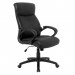 Dimensiuni: Inaltime ajustabilă:   111 – 121 cm        Latime sezut:   min  50 cm  Adancime sezut: min  50 cm   Garantie: min 24 luniModel/MarcaScaun vizitator: Forma: standard. Stil: clasic, tapiţatCadru:  teava otel, vopsit negru in camp electrostaticAcoperitoare: sezut si spatar din polipropilenaGreutate suportata: maxim 120 KgMaterial: polipropilena / stofa / metalCuloare: grena/rosu 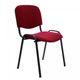 Dimensiuni:Inaltime:  intre 80 - 90 cm.Inălţime şezut: 47 cmAdancime totală: min .Latime totală:  min 50 Garantie: min 24 luniModel/MarcaRollbox Forma: StandardStil: modernUtilizat pentru: birouCuloare: negru/ imitaţie stejar sau alta culoare similarăStare asamblare: asamblatMaterial cadru si blat: PAL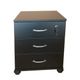 Compartimentare: 3 sertare cu yala pentru sertarul superiorDimensiuni:Inălţime: 60 - 65 cmLungime: 45 - 50 cmLăţime: 45 - 50 cmGaranţie: min 24 luniModel/MarcaBiblioraft Ansamblu de dulapuri pentru depozitat documente format dintr-un corp cu 2 polite superioare si 2 usi inferioare, avand o poliţă in interior şi un alt corp cu 2 usi, avand la interior 4 polite (sau echivalent).Utilizat pentru: birouStare ambalare: neasamblat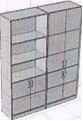 Material cadru: pal melaminat, grosime 18 mm/imitaţie stejar sau alta culoare similarăMaterial feronerie: metalDimensiuni:Inălţime: 200 – 220 cmLungime: 140 -150  cmLăţime: 30 - 40 cm       Garanţie: min 24 luniModel/MarcaCuier pereteStil: modernCuloare: imitaţie stejar sau alta culoare similarăMaterial: pal melaminat cu supprt palarii, cu 8-10 agăţătoriCuloare: imitatie stejar sau alta culoare similara.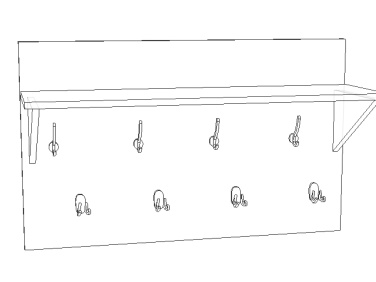 Dimensiuni: Inălţime:  min - 60 cm.Lăţime: min 80 cm. Adâncime:  intre 20 - 25 cm. Garanţie: min 24 luniModel/MarcaBirou sala cursForma: standard. Stil: modern. Utilizat pentru: birou / sala curs. Stare ambalare: neasamblat.Material cadru: pal melaminat/imitaţie stejar sau alta culoare similară.Material blat: pal melaminat / imitaţie stejar sau alta culoare similară.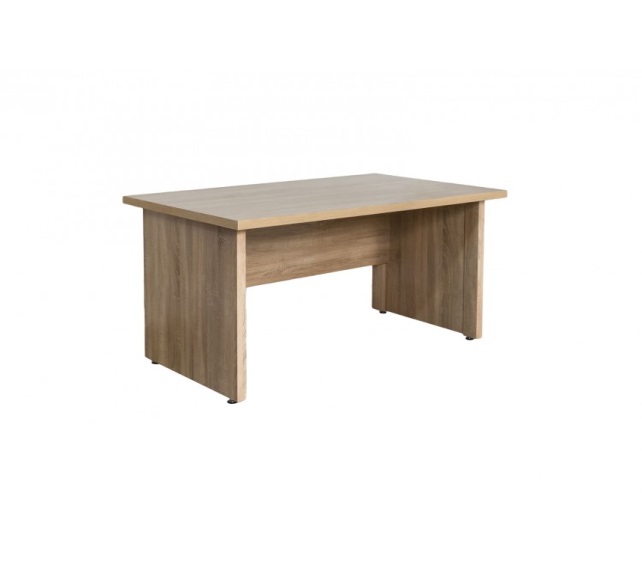 Panoul de legatura de sub blat acopera partea din spate a biroului.Dimensiuni: Inălţime:  intre 70 - 80 cm. Lungime: intre 140  - 150 cm.Lăţime:  intre 70 si 80 cm. Grosime blat: intre 30 si 40 mmGaranţie: min 24 luniModel/Marca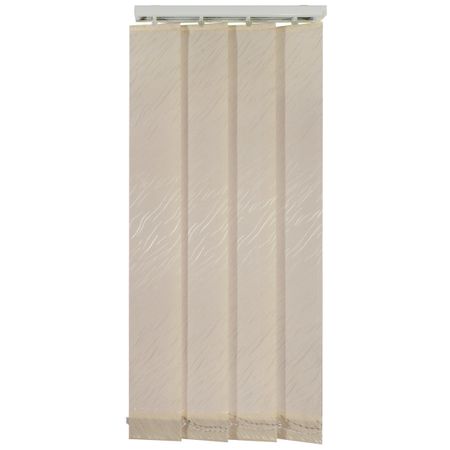 Jaluzele lamelareUtilizare: interiorTip montare: pe pereteTip acționare: manualMaterial: PoliesterCuloare: bej Opacitate/Nivel lumina: semiopacContinut pachet: 1 x Jaluzea + kit montajDimensiuni: Inălţime:  250 cmLungime: 200 cmModel/MarcaToate produsele  trebuie livrate împreună cu toate accesoriile necesare montării lor, chiar dacă acestea nu au fost solicitate în mod expres în prezenta documentație.